Publicado en México el 05/08/2020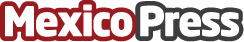 Moneezy se adentra en la Industria de Servicios Financieros de MéxicoMoneezy es una plataforma internacional de comparación de préstamos que permite a sus usuarios comparar diferentes ofertas de préstamos personales en líneaDatos de contacto:Emil Kjaer51932734 Nota de prensa publicada en: https://www.mexicopress.com.mx/moneezy-se-adentra-en-la-industria-de_1 Categorías: Finanzas E-Commerce Seguros Consumo http://www.mexicopress.com.mx